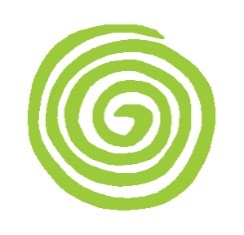 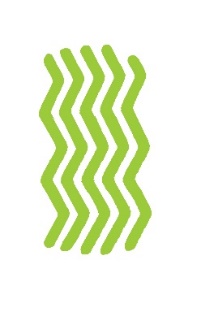 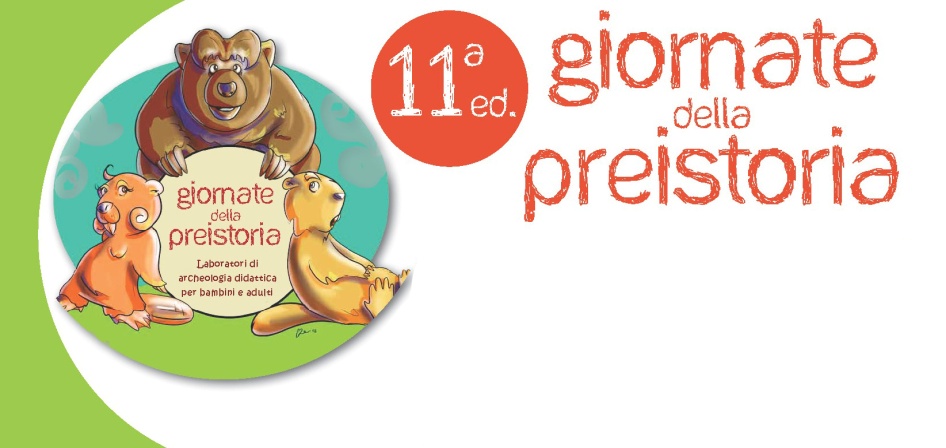 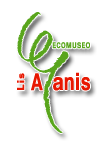 SCHEDA DI PRENOTAZIONE LABORATORIDOMENICA 21 LUGLIO 2019 - UNA GIORNATA DA NEOLITICODOMENICA 21 LUGLIO 2019 - UNA GIORNATA DA NEOLITICODOMENICA 21 LUGLIO 2019 - UNA GIORNATA DA NEOLITICODOMENICA 21 LUGLIO 2019 - UNA GIORNATA DA NEOLITICODOMENICA 21 LUGLIO 2019 - UNA GIORNATA DA NEOLITICODOMENICA 21 LUGLIO 2019 - UNA GIORNATA DA NEOLITICODOMENICA 21 LUGLIO 2019 - UNA GIORNATA DA NEOLITICODOMENICA 21 LUGLIO 2019 - UNA GIORNATA DA NEOLITICODOMENICA 21 LUGLIO 2019 - UNA GIORNATA DA NEOLITICODOMENICA 21 LUGLIO 2019 - UNA GIORNATA DA NEOLITICODOMENICA 21 LUGLIO 2019 - UNA GIORNATA DA NEOLITICODOMENICA 21 LUGLIO 2019 - UNA GIORNATA DA NEOLITICODOMENICA 21 LUGLIO 2019 - UNA GIORNATA DA NEOLITICODOMENICA 21 LUGLIO 2019 - UNA GIORNATA DA NEOLITICODOMENICA 21 LUGLIO 2019 - UNA GIORNATA DA NEOLITICOIl/La sottoscritto/aIl/La sottoscritto/aIl/La sottoscritto/a............................................................ ............................................................ ............................................................ residente a ...............................residente a ...............................cell.cell.cell............................................................. ............................................................ ............................................................ e-mail........................................e-mail........................................INTENDE PRENOTAREINTENDE PRENOTAREINTENDE PRENOTAREINTENDE PRENOTAREINTENDE PRENOTAREINTENDE PRENOTAREINTENDE PRENOTAREINTENDE PRENOTAREper il/la figlio/a.......................................................................... .......................................................................... di annidi annidi anni.......................I SEGUENTI LABORATORI NEI RISPETTIVI ORARI (barrare le caselle)I SEGUENTI LABORATORI NEI RISPETTIVI ORARI (barrare le caselle)I SEGUENTI LABORATORI NEI RISPETTIVI ORARI (barrare le caselle)I SEGUENTI LABORATORI NEI RISPETTIVI ORARI (barrare le caselle)I SEGUENTI LABORATORI NEI RISPETTIVI ORARI (barrare le caselle)I SEGUENTI LABORATORI NEI RISPETTIVI ORARI (barrare le caselle)I SEGUENTI LABORATORI NEI RISPETTIVI ORARI (barrare le caselle)I SEGUENTI LABORATORI NEI RISPETTIVI ORARI (barrare le caselle)ORE 9.001) Mammiferi ridotti all’osso1) Mammiferi ridotti all’osso2) Pintadere2) Pintadere3) Dai cereali, alla farina, al pane3) Dai cereali, alla farina, al pane4) La caccia nel Palù4) La caccia nel Palù4) La caccia nel Palù4) La caccia nel Palù4) La caccia nel Palù5) La filatura della lana con i fusi5) La filatura della lana con i fusiORE 10.001) Mammiferi ridotti all’osso1) Mammiferi ridotti all’osso2) Pintadere2) Pintadere3) Dai cereali, alla farina, al pane3) Dai cereali, alla farina, al pane4) La caccia nel Palù4) La caccia nel Palù4) La caccia nel Palù4) La caccia nel Palù4) La caccia nel Palù5) La filatura della lana con i fusi5) La filatura della lana con i fusiORE 11.001) Mammiferi ridotti all’osso1) Mammiferi ridotti all’osso2) Pintadere2) Pintadere3) Dai cereali, alla farina, al pane3) Dai cereali, alla farina, al pane4) La caccia nel Palù4) La caccia nel Palù4) La caccia nel Palù4) La caccia nel Palù4) La caccia nel Palù5) La filatura della lana con i fusi5) La filatura della lana con i fusiORE 12.001) Mammiferi ridotti all’osso1) Mammiferi ridotti all’osso2) Pintadere2) Pintadere3) Dai cereali, alla farina, al pane3) Dai cereali, alla farina, al pane4) La caccia nel Palù4) La caccia nel Palù4) La caccia nel Palù4) La caccia nel Palù4) La caccia nel Palù5) La filatura della lana con i fusi5) La filatura della lana con i fusiLAB JOLLYLe case sui paliLe ceramiche del PalùLe case sui paliLe ceramiche del PalùIl presente modulo autorizza l'organizzatore a realizzare nel corso dell'evento alcune fotografie delle attività che, se chi lo sottoscrive lo desidera, potrà ricevere via e-mail.Desidero ricevere le fotografie che verranno realizzate.                SI        NOIl presente modulo autorizza l'organizzatore a realizzare nel corso dell'evento alcune fotografie delle attività che, se chi lo sottoscrive lo desidera, potrà ricevere via e-mail.Desidero ricevere le fotografie che verranno realizzate.                SI        NOIl presente modulo autorizza l'organizzatore a realizzare nel corso dell'evento alcune fotografie delle attività che, se chi lo sottoscrive lo desidera, potrà ricevere via e-mail.Desidero ricevere le fotografie che verranno realizzate.                SI        NOIl presente modulo autorizza l'organizzatore a realizzare nel corso dell'evento alcune fotografie delle attività che, se chi lo sottoscrive lo desidera, potrà ricevere via e-mail.Desidero ricevere le fotografie che verranno realizzate.                SI        NOIl presente modulo autorizza l'organizzatore a realizzare nel corso dell'evento alcune fotografie delle attività che, se chi lo sottoscrive lo desidera, potrà ricevere via e-mail.Desidero ricevere le fotografie che verranno realizzate.                SI        NOIl presente modulo autorizza l'organizzatore a realizzare nel corso dell'evento alcune fotografie delle attività che, se chi lo sottoscrive lo desidera, potrà ricevere via e-mail.Desidero ricevere le fotografie che verranno realizzate.                SI        NOIl presente modulo autorizza l'organizzatore a realizzare nel corso dell'evento alcune fotografie delle attività che, se chi lo sottoscrive lo desidera, potrà ricevere via e-mail.Desidero ricevere le fotografie che verranno realizzate.                SI        NOIl presente modulo autorizza l'organizzatore a realizzare nel corso dell'evento alcune fotografie delle attività che, se chi lo sottoscrive lo desidera, potrà ricevere via e-mail.Desidero ricevere le fotografie che verranno realizzate.                SI        NOIl presente modulo autorizza l'organizzatore a realizzare nel corso dell'evento alcune fotografie delle attività che, se chi lo sottoscrive lo desidera, potrà ricevere via e-mail.Desidero ricevere le fotografie che verranno realizzate.                SI        NOIl presente modulo autorizza l'organizzatore a realizzare nel corso dell'evento alcune fotografie delle attività che, se chi lo sottoscrive lo desidera, potrà ricevere via e-mail.Desidero ricevere le fotografie che verranno realizzate.                SI        NOIl presente modulo autorizza l'organizzatore a realizzare nel corso dell'evento alcune fotografie delle attività che, se chi lo sottoscrive lo desidera, potrà ricevere via e-mail.Desidero ricevere le fotografie che verranno realizzate.                SI        NOIl presente modulo autorizza l'organizzatore a realizzare nel corso dell'evento alcune fotografie delle attività che, se chi lo sottoscrive lo desidera, potrà ricevere via e-mail.Desidero ricevere le fotografie che verranno realizzate.                SI        NOIl presente modulo autorizza l'organizzatore a realizzare nel corso dell'evento alcune fotografie delle attività che, se chi lo sottoscrive lo desidera, potrà ricevere via e-mail.Desidero ricevere le fotografie che verranno realizzate.                SI        NOIl presente modulo autorizza l'organizzatore a realizzare nel corso dell'evento alcune fotografie delle attività che, se chi lo sottoscrive lo desidera, potrà ricevere via e-mail.Desidero ricevere le fotografie che verranno realizzate.                SI        NOIn fede …………………In fede …………………In fede …………………